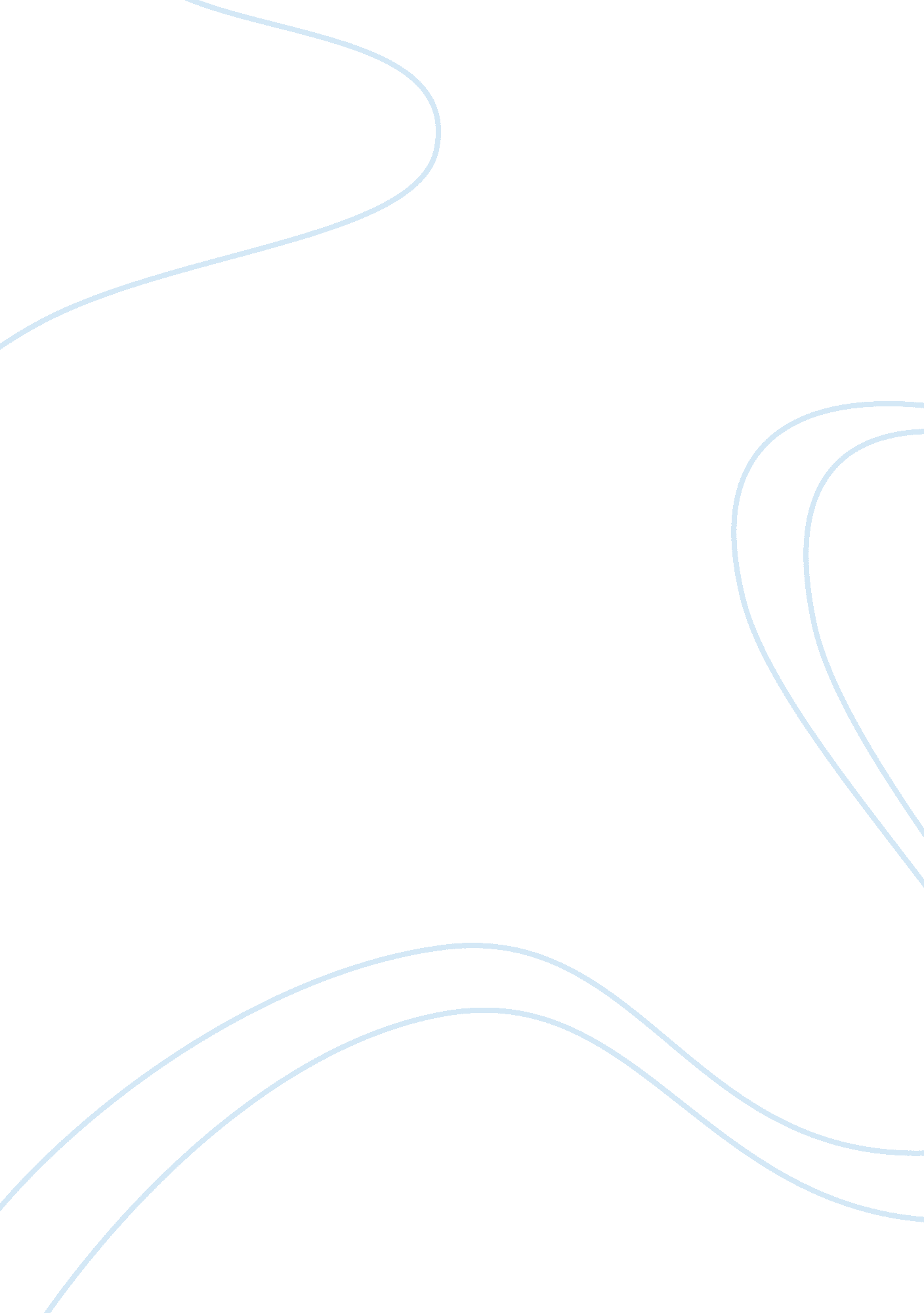 Tina turner – the queen of rock and rollArt & Culture, Music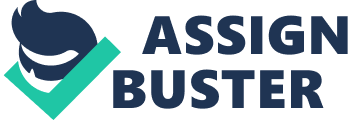 Regarded as one of the greatest singers of all time by the Rollingstone Magazine and seen as the Queen of Rock and Roll, Tina Turner is a singer, songwriter, and a dancer. But more than just that, the highly talented woman is also an actress. Turner started her career in 1958 and since then, she has grown to become one of the most significant singers ever. Beyond just her professional life, the singer’s personal life is no less interesting. Inasmuch as the world has come to know her as Tina Turner, it was actually as Anna Mae Bullock that the singer and actress was born on November 26, 1939, in the United States, Nutbush, Tennessee. Raised alongside her sister, Ruby Aillene Tina began singing in the choir as a child. She went to the Flagg Grove Elementary School and then Carver High School. Nonetheless, it was from the Sumner High School that she graduated. Her music career kicked off when she first met Ike Turner’s band, the Kings of Rhythm in a club and she later got to work with Ike whom she later went on to marry. The greater success that she recorded was with her solo career which began in 1974 with the release of the Tina Turns the Country On! In 1974. She was still a member of the Ike & Tina Turner Revue when the album was released. Her first album was not exactly successful, but in 1975 she released the Acid Queen which like the first didn’t make much of an impact. After the album, she finally left her group and released Rough (1978) and then Love Explosion (1979) without any significant success leading her label to part ways with her. Her next albums Private Dancer (1984) became a massive success and so also were the others that came after it such as the Break Every Rule (1986) and Twenty Four Seven (1999) among others. Looking at the accolades she has gotten through her musical career, Tina has recorded 25 Grammy nominations from which she took home 11, 3 American Music Awards, 7 Billboard Year-End Charts Awards, and 3 IFPI Platinum Europe Awards among many others. She has been inducted into the Hollywood Walk of Fame, Grammy Hall of Fame, and Rock & Roll Hall of Fame, and she got herself into the Guinness Book of British Hit Singles & Albums for becoming the first artist to chart the top 40s in the 1960s, 70s, 80s, 90s, 20s, and 2010s. 